Creating Safer SpaceFoundation Module 2020 EditionZoom - Where to find the buttons on different devicesDesktop or Laptop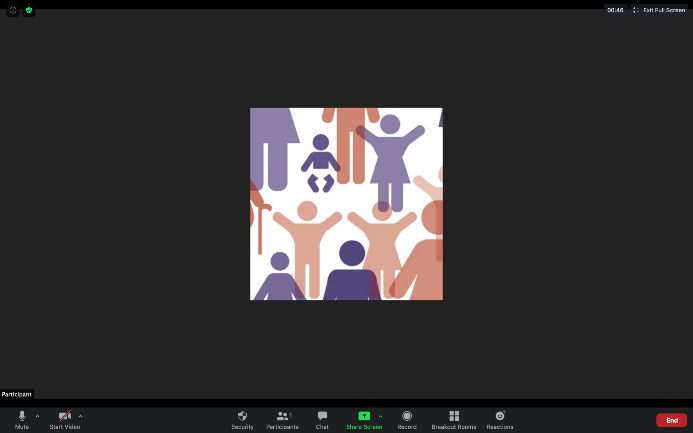 iPad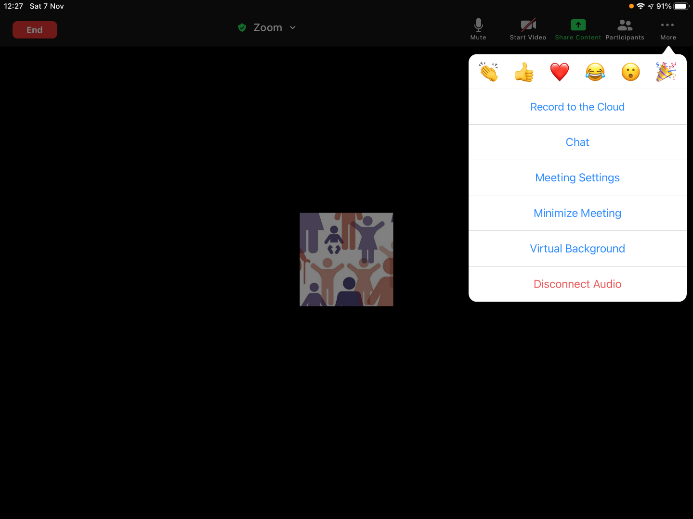 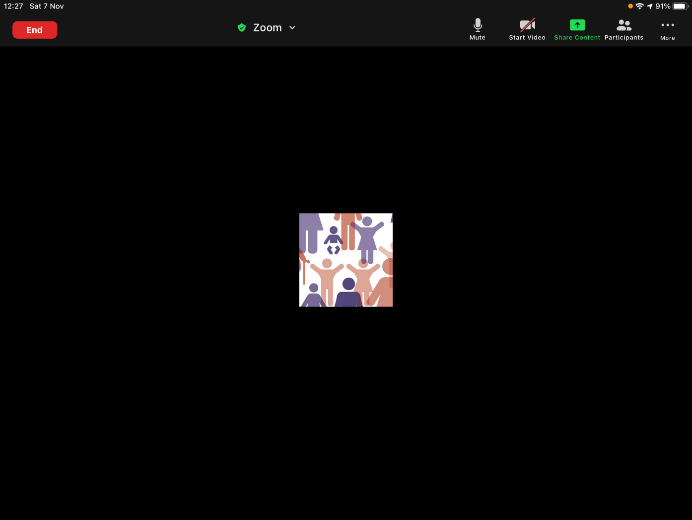 iPhone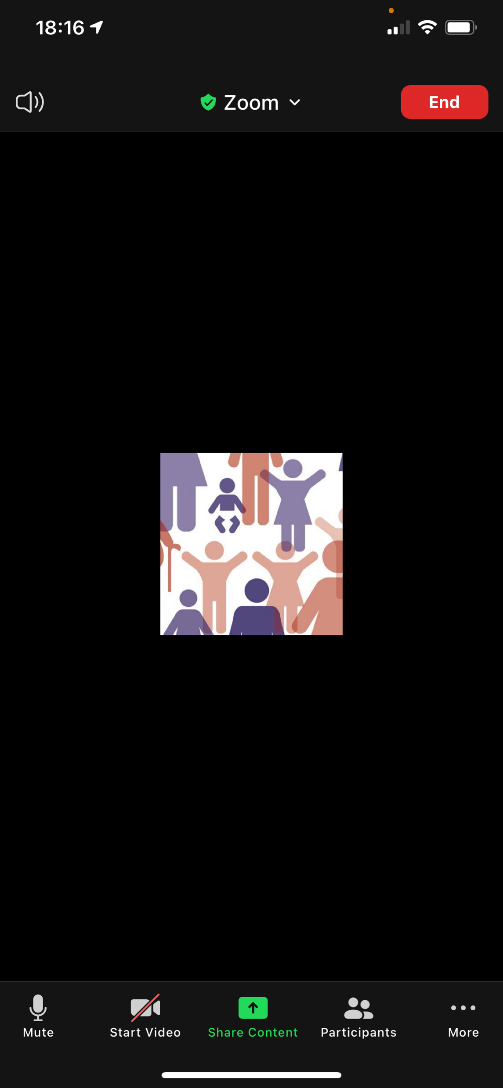 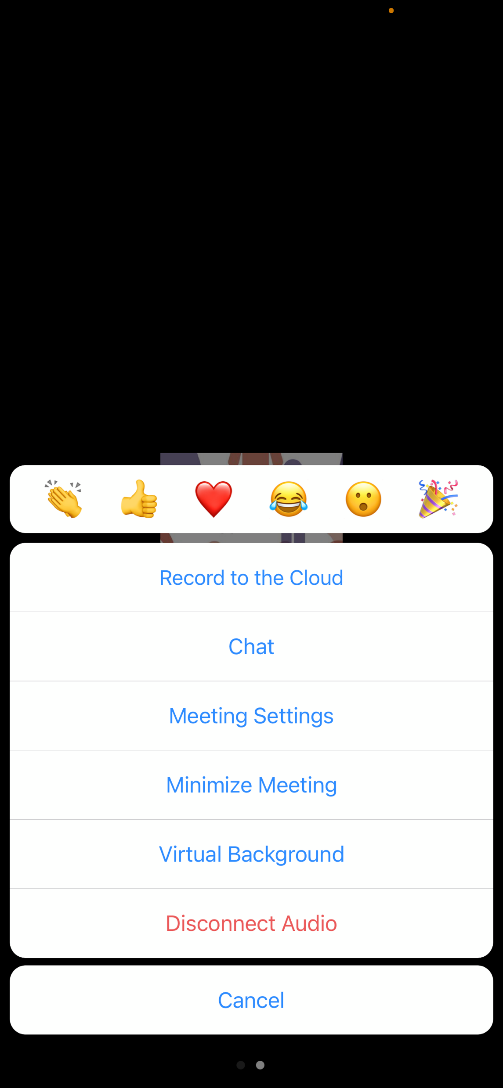 Android Tablet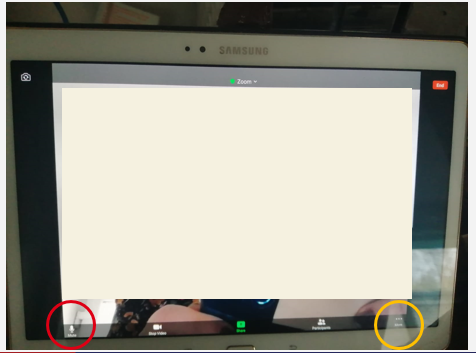 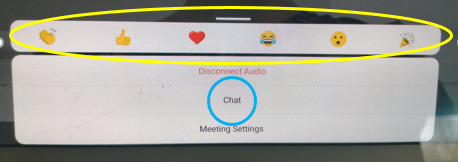 Android Phone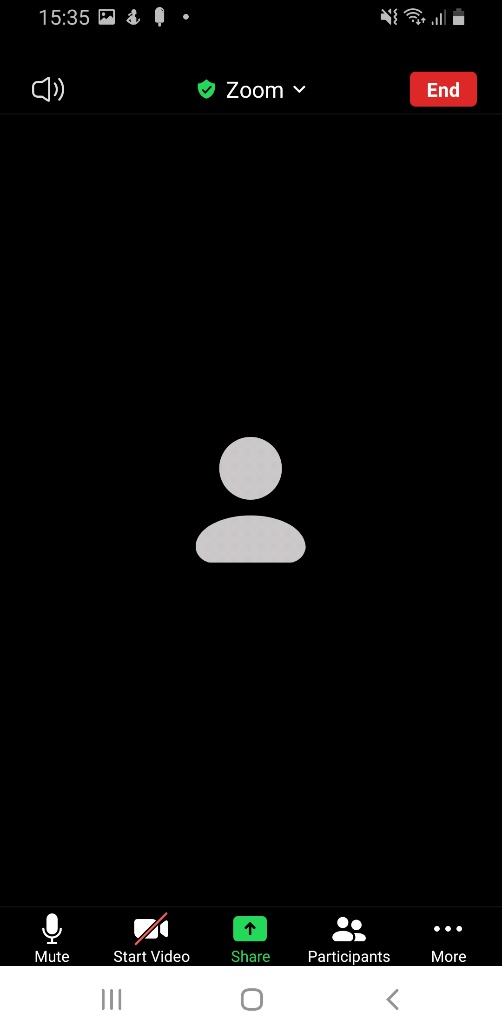 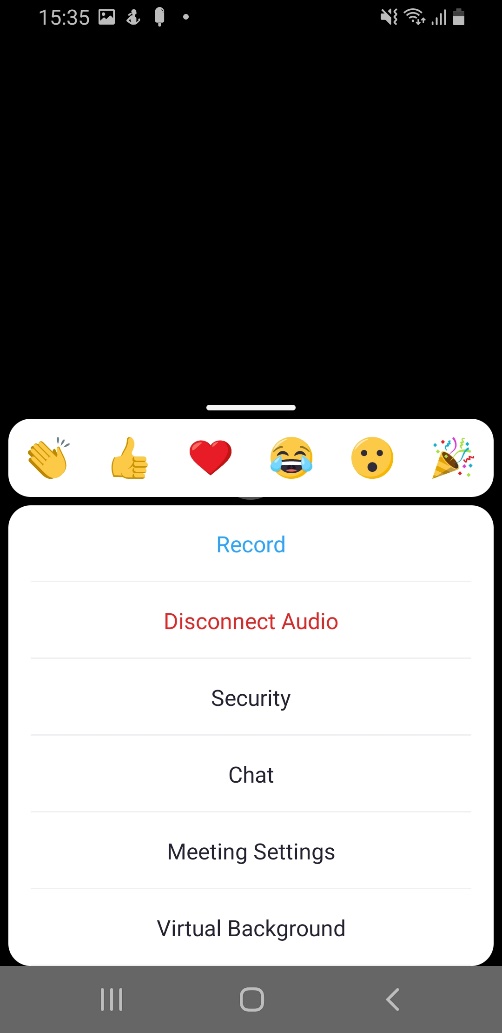 